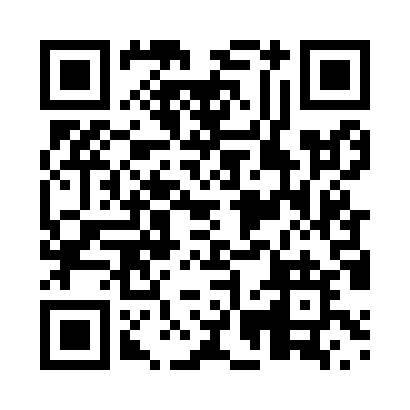 Prayer times for South Tilley, New Brunswick, CanadaMon 1 Jul 2024 - Wed 31 Jul 2024High Latitude Method: Angle Based RulePrayer Calculation Method: Islamic Society of North AmericaAsar Calculation Method: HanafiPrayer times provided by https://www.salahtimes.comDateDayFajrSunriseDhuhrAsrMaghribIsha1Mon3:375:411:347:009:2811:312Tue3:385:411:357:009:2811:313Wed3:385:421:357:009:2811:314Thu3:395:431:357:009:2711:315Fri3:405:431:357:009:2711:306Sat3:415:441:357:009:2611:297Sun3:425:451:367:009:2611:288Mon3:445:461:366:599:2511:279Tue3:455:461:366:599:2511:2610Wed3:475:471:366:599:2411:2511Thu3:485:481:366:599:2411:2312Fri3:505:491:366:589:2311:2213Sat3:515:501:366:589:2211:2114Sun3:535:511:366:589:2111:1915Mon3:555:521:376:579:2111:1816Tue3:565:531:376:579:2011:1617Wed3:585:541:376:569:1911:1418Thu4:005:551:376:569:1811:1319Fri4:025:561:376:559:1711:1120Sat4:035:571:376:559:1611:0921Sun4:055:581:376:549:1511:0822Mon4:075:591:376:549:1411:0623Tue4:096:001:376:539:1311:0424Wed4:116:021:376:529:1211:0225Thu4:136:031:376:529:1111:0026Fri4:146:041:376:519:0910:5927Sat4:166:051:376:509:0810:5728Sun4:186:061:376:509:0710:5529Mon4:206:081:376:499:0610:5330Tue4:226:091:376:489:0410:5131Wed4:246:101:376:479:0310:49